Gambar tampilan bahan ajar interaktif Schoology.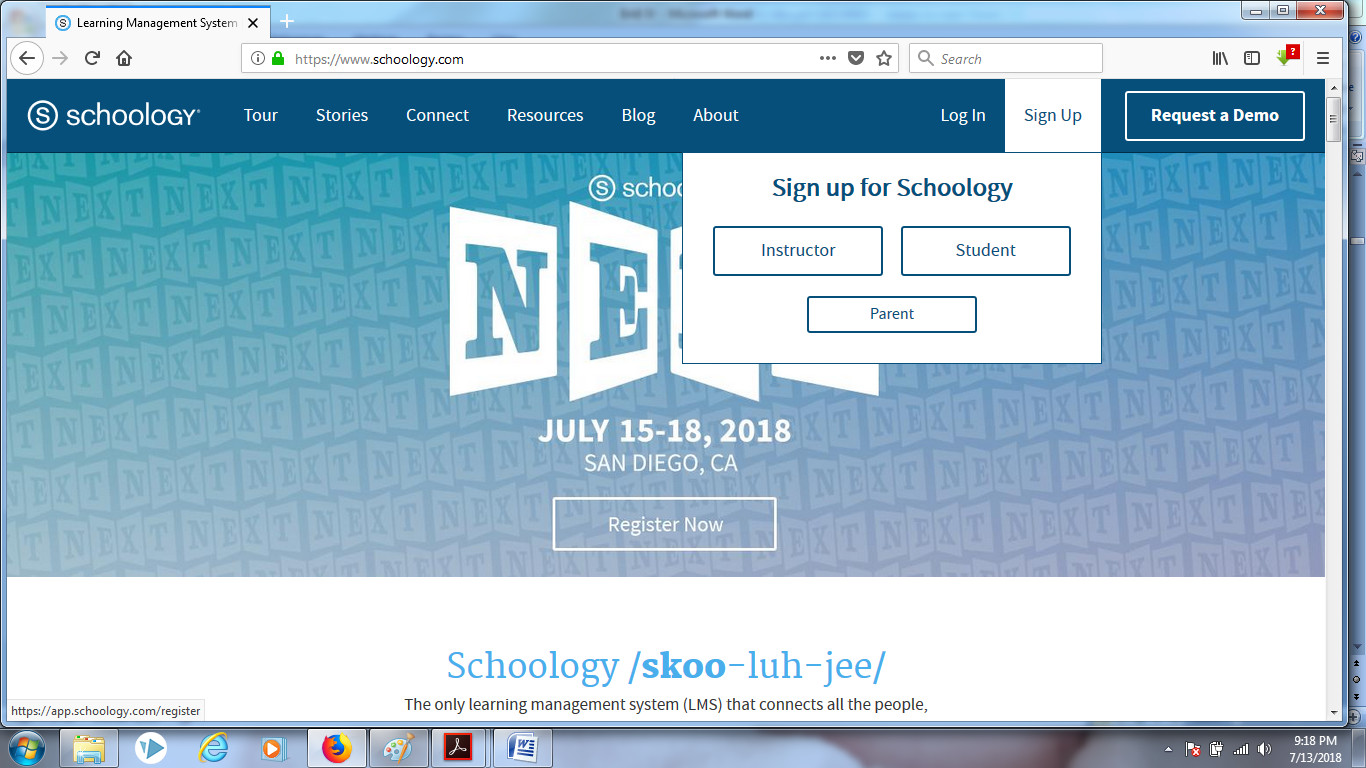 Tampilan halaman depan Schoology.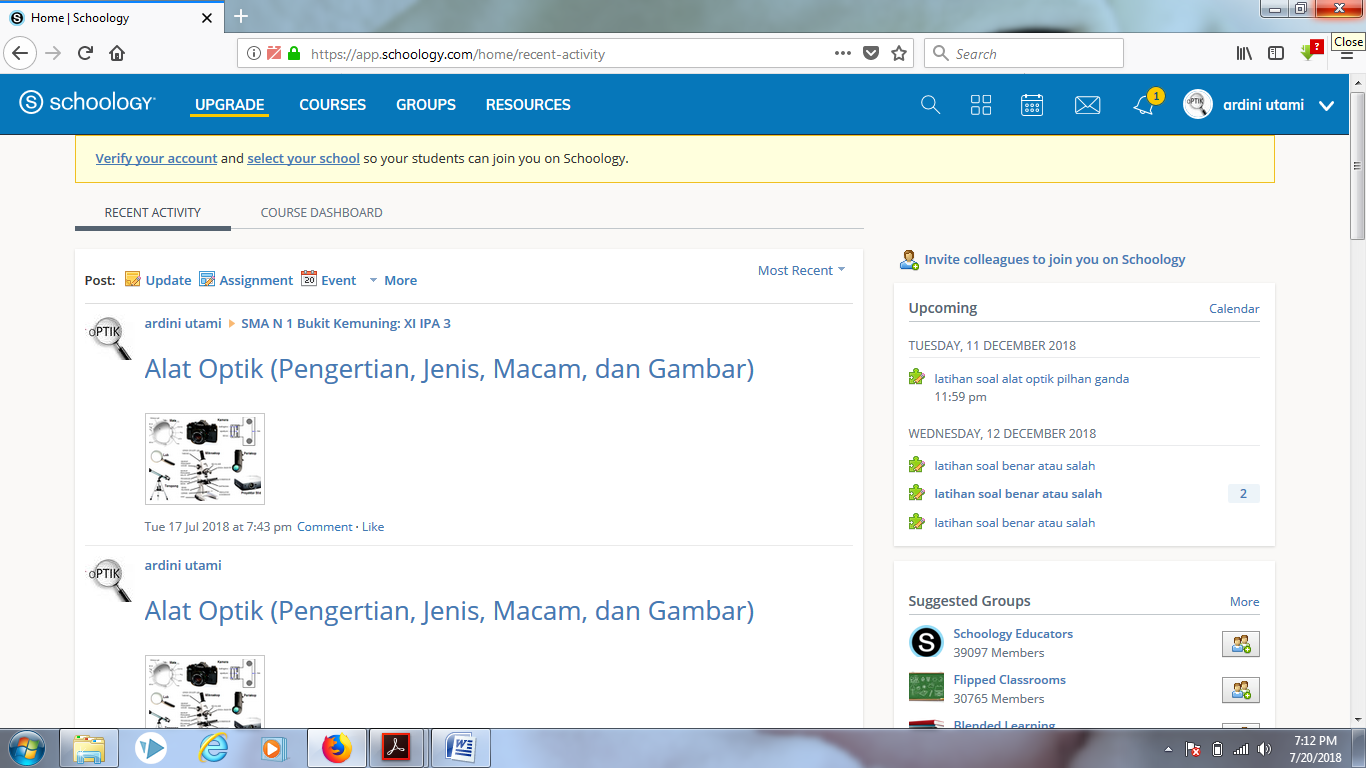 Tampilan beranda Schoology.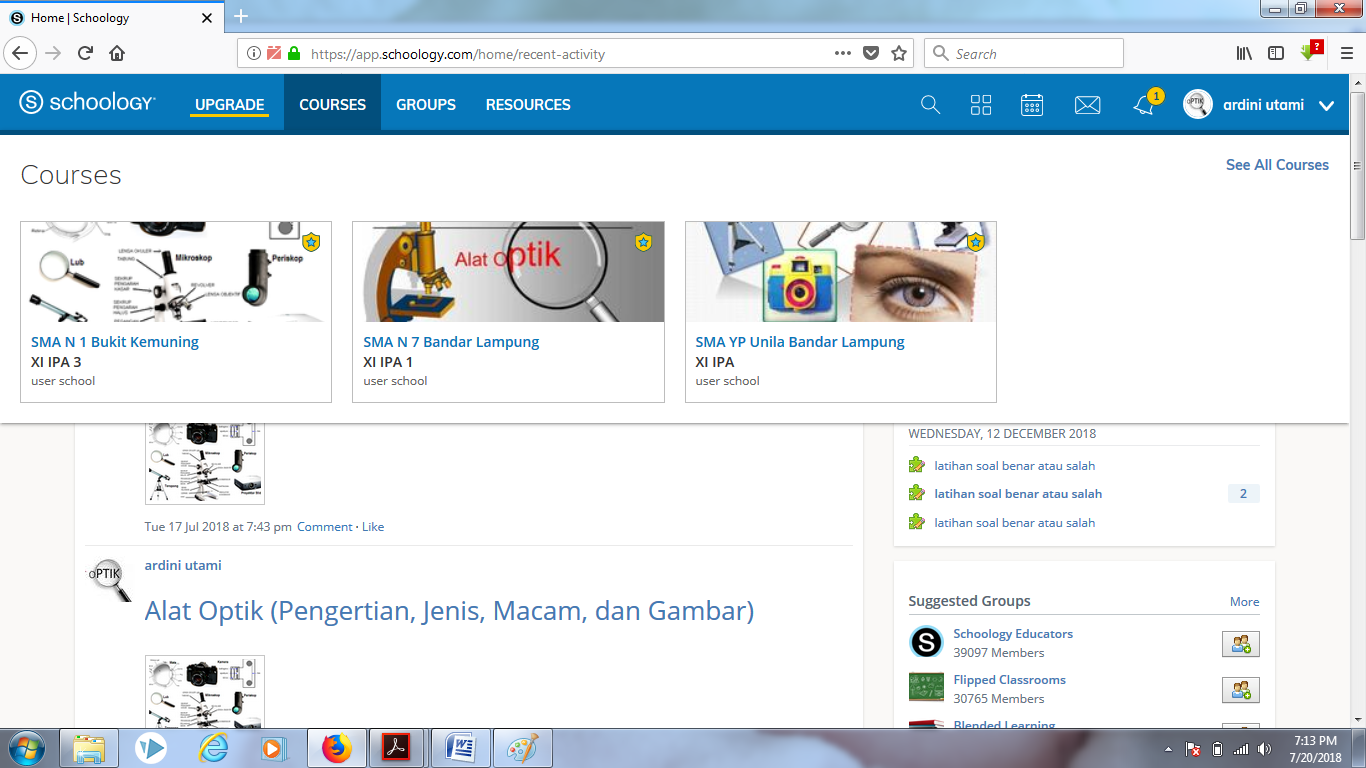 Kelas peserta didikTampilan bahan ajar schoology.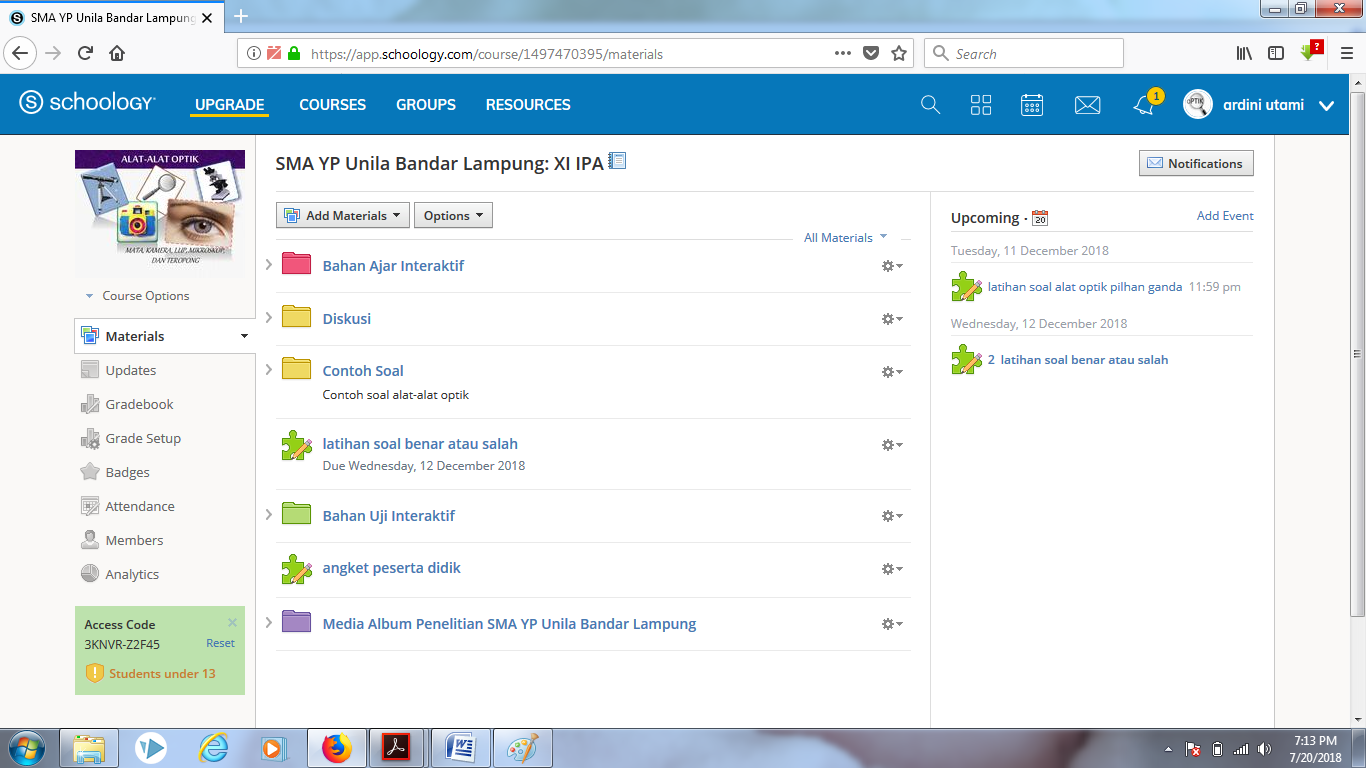 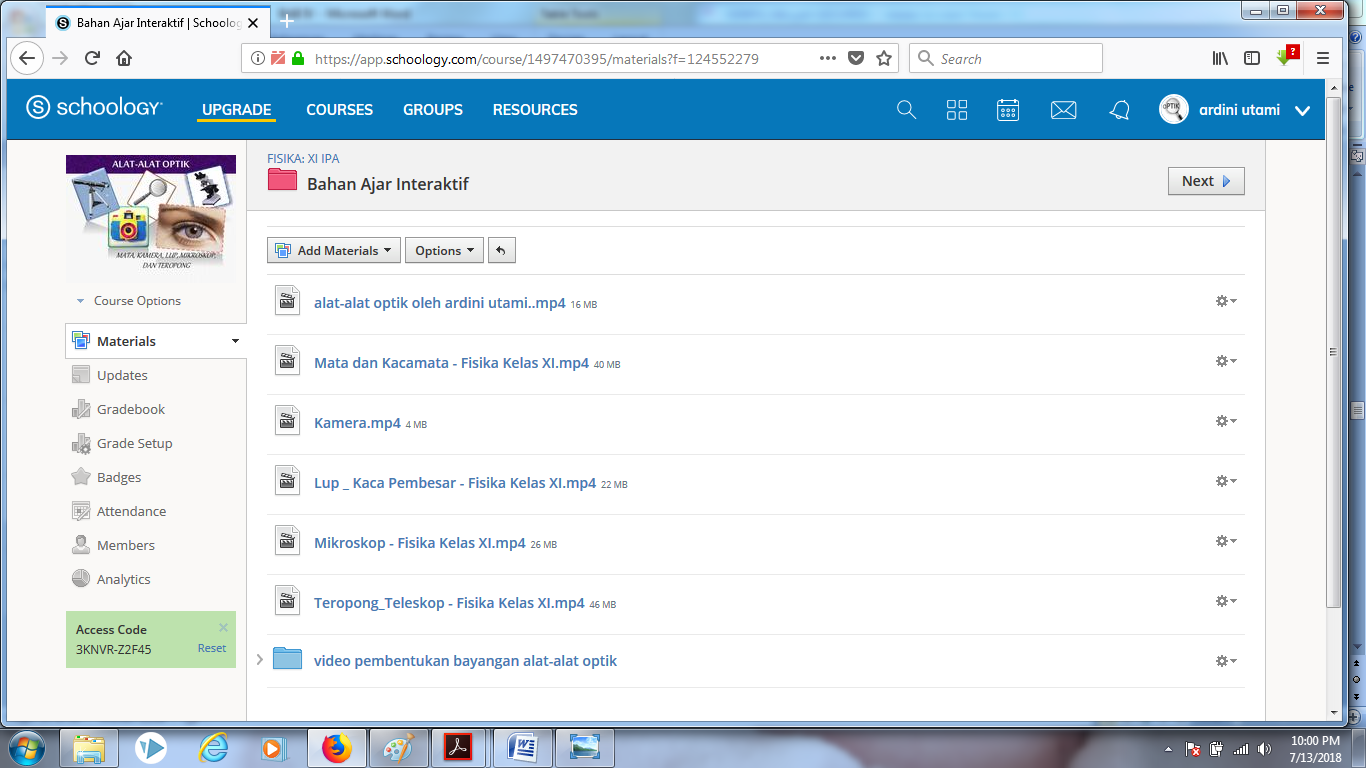 Tampilan bahan ajar fisika interaktif.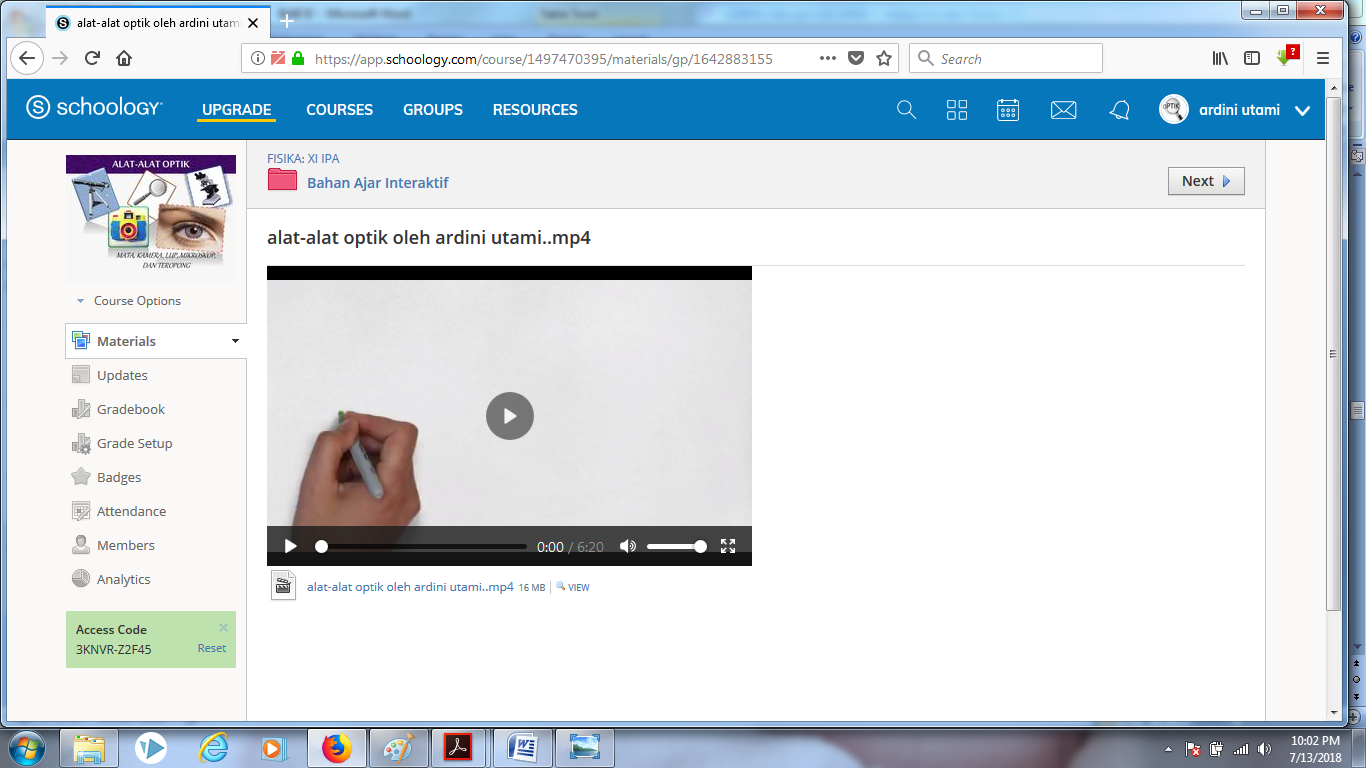 Video materi alat-alat optik.Tampilan diskusi peserta didik.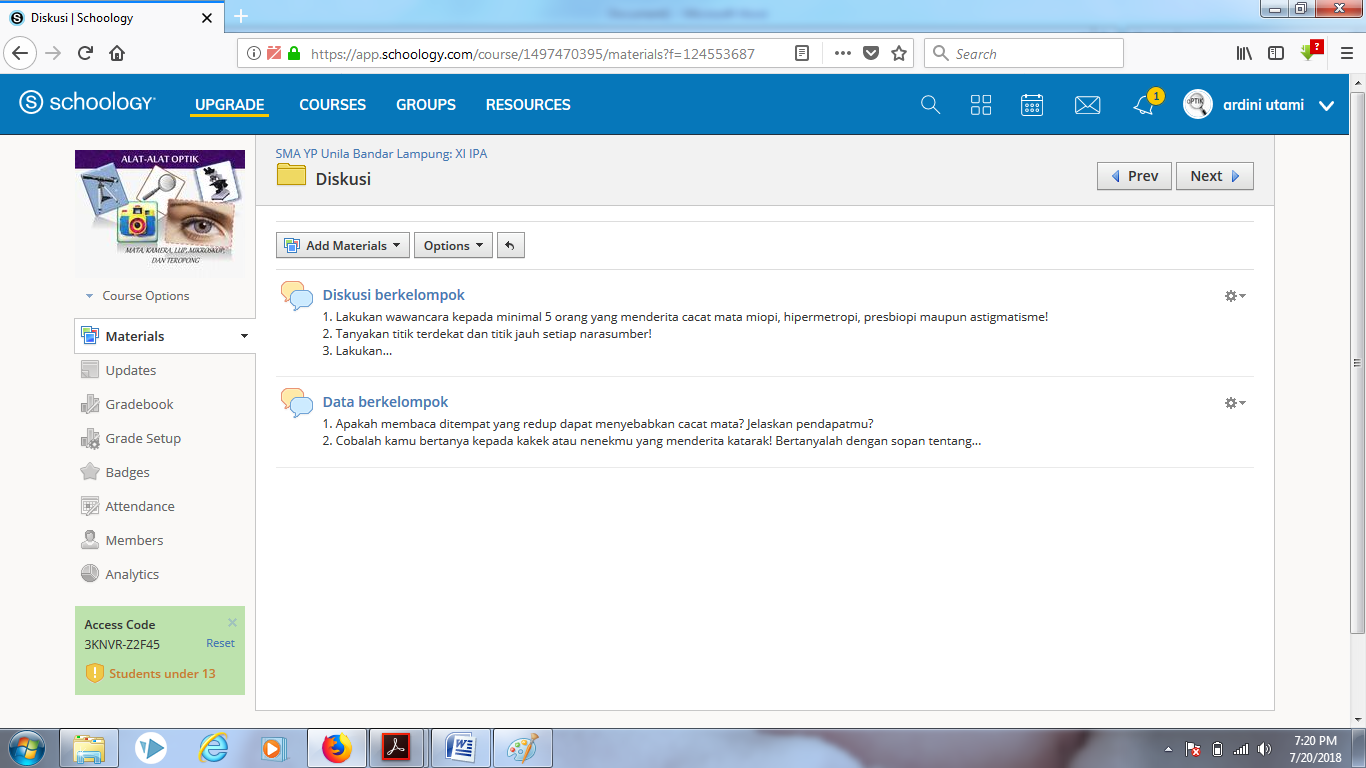 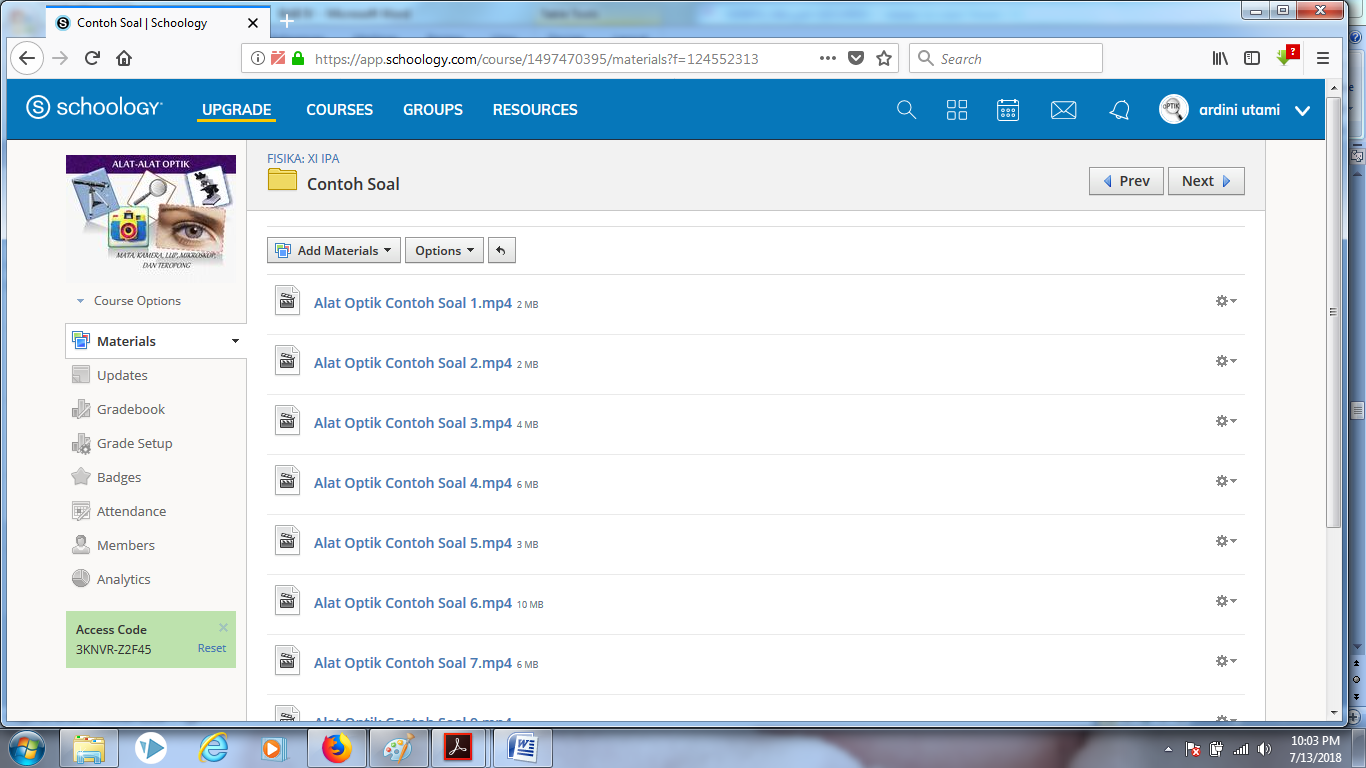 Contoh soal.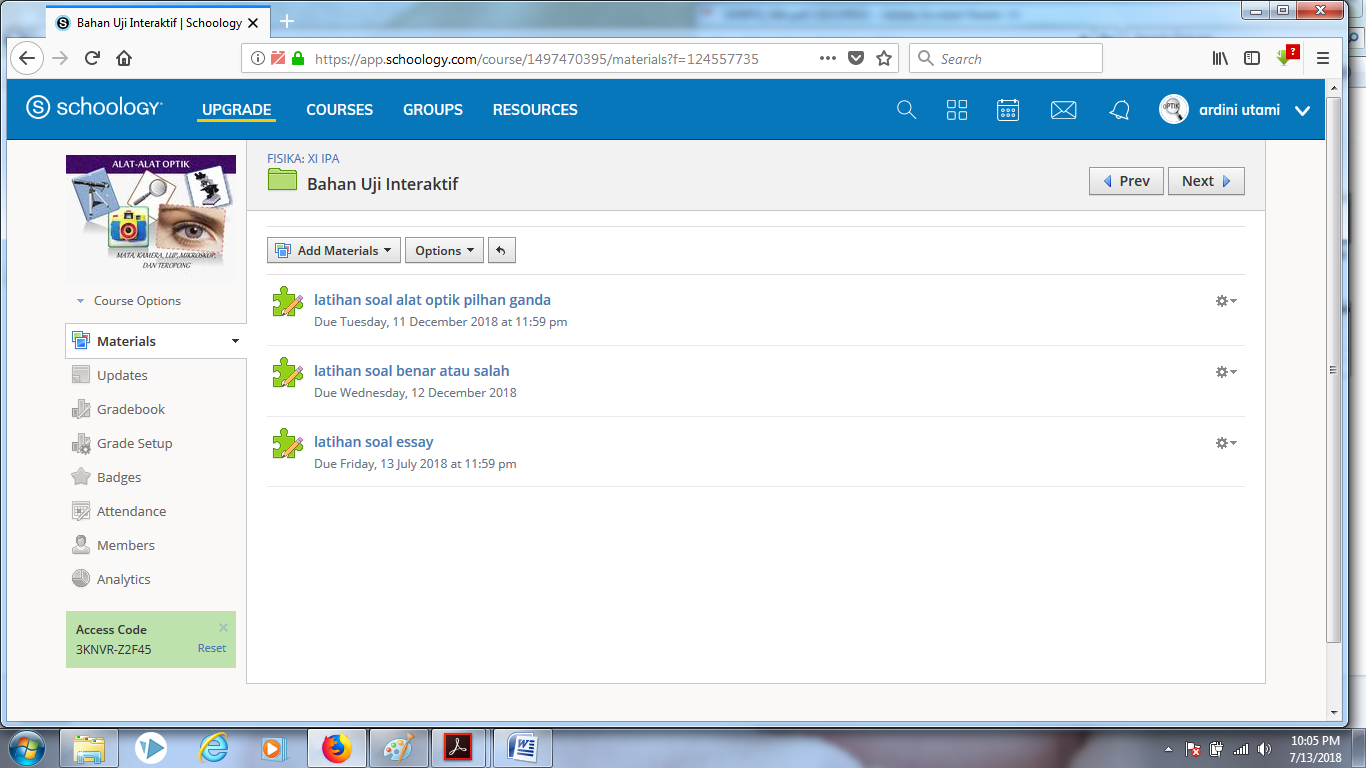 Bahan uji interaktif schoology.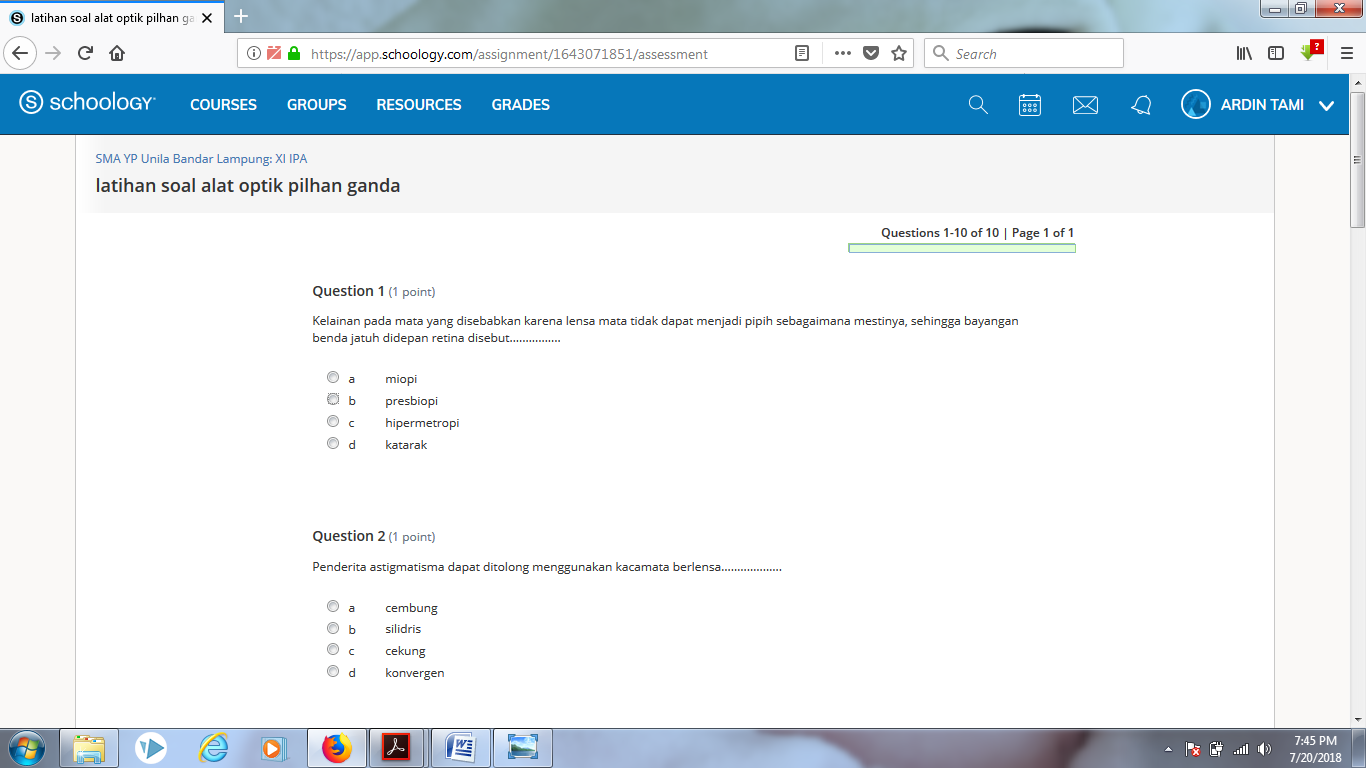 Kuis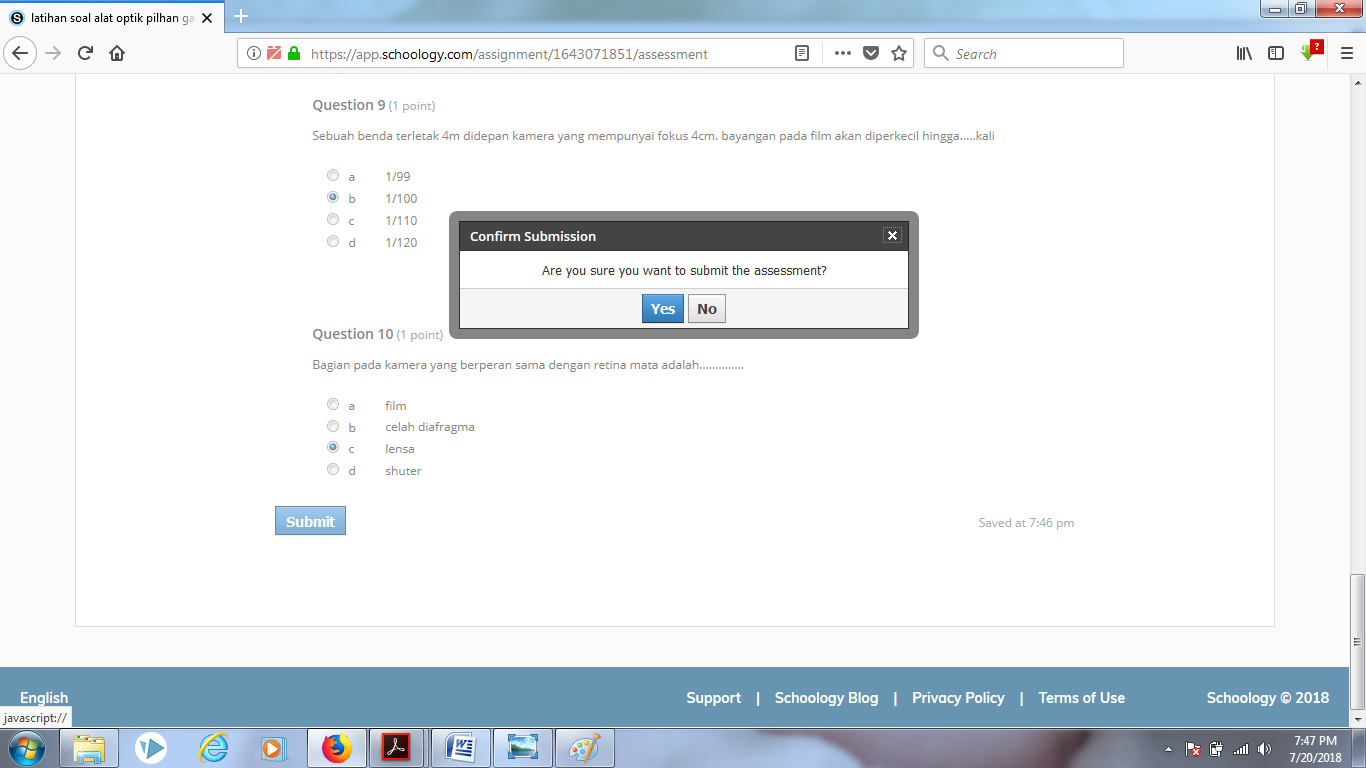 Tampilan respon kuis.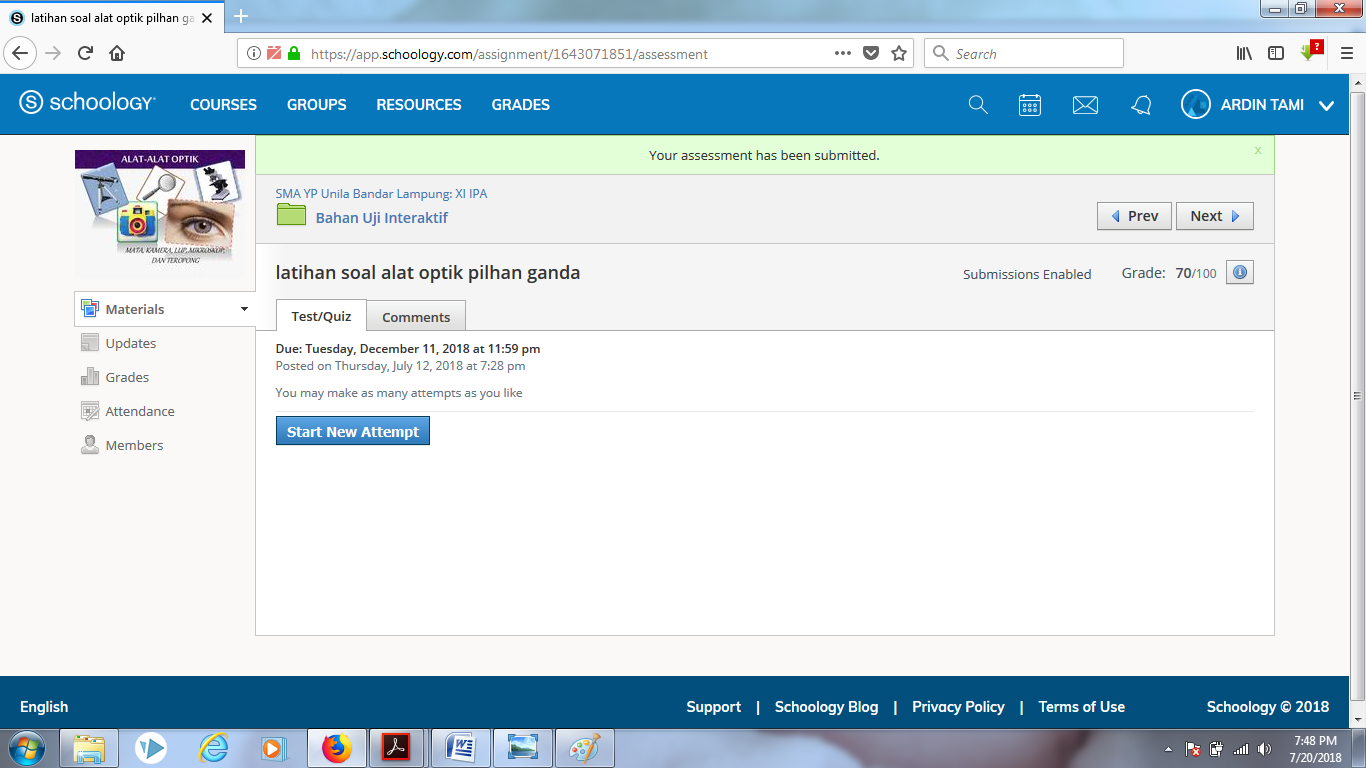 Tampilan nilai kuis.Dokumentasi Peserta didik SMA N 1 Bukit Kemuning menggunakan bahan ajar interaktif berbasis media sosial schoology.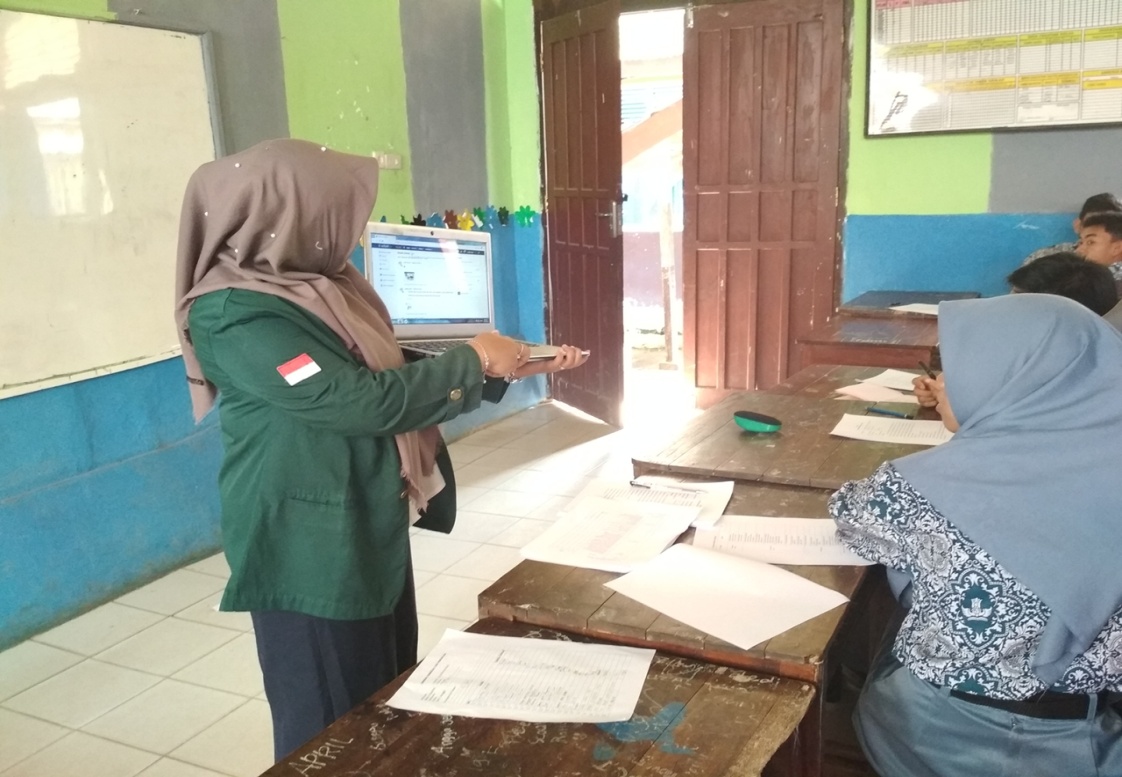 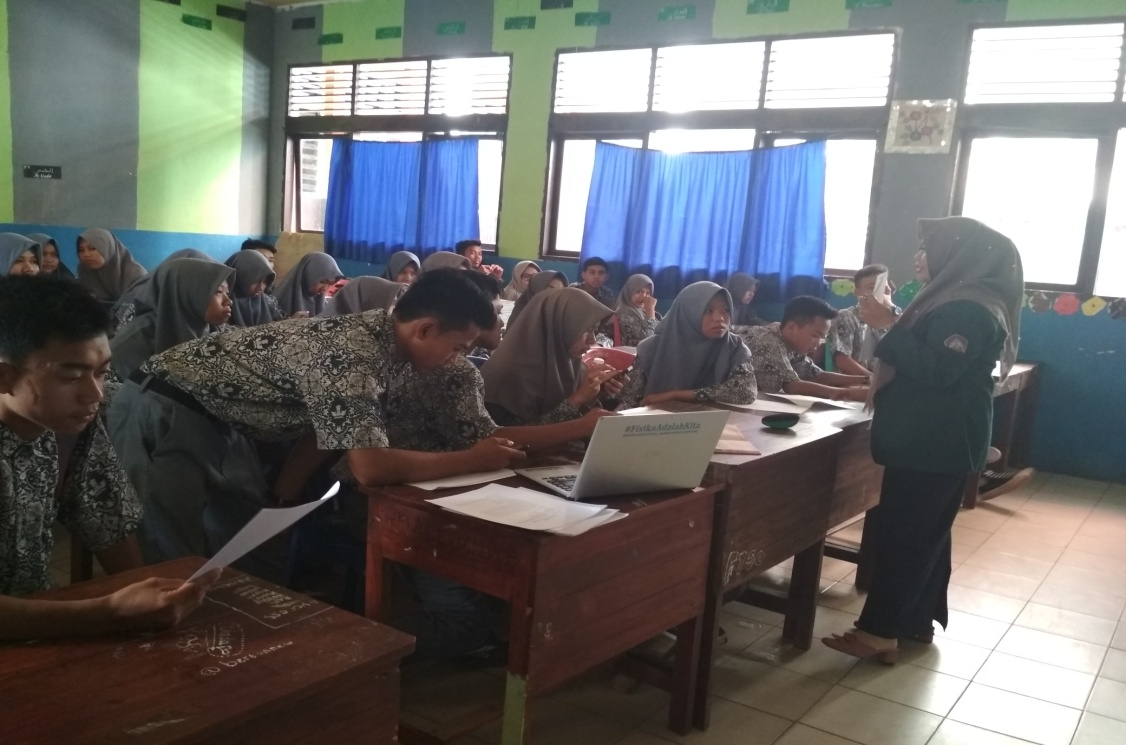 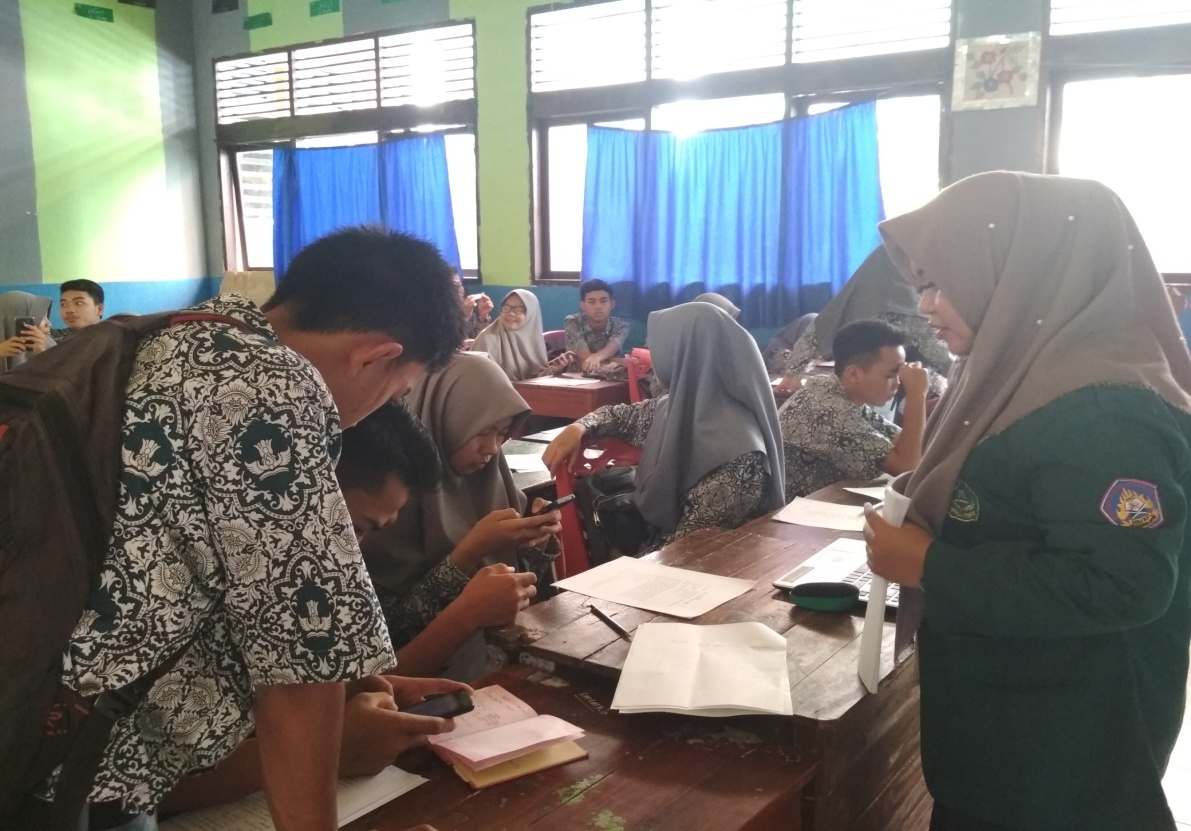 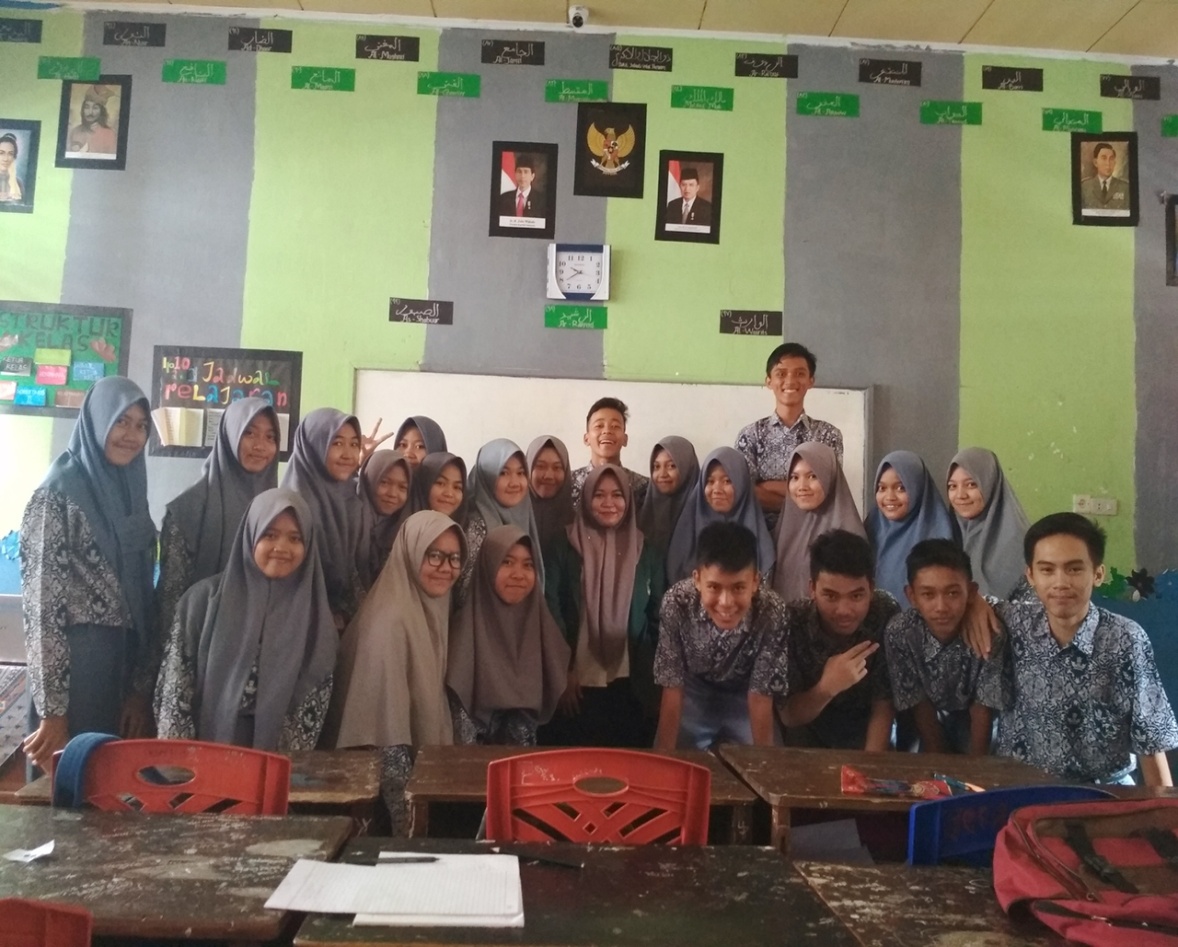 Peserta didik SMA YP Unila Bandar Lampung menggunakan bahan ajar interaktif berbasis media sosial schoology.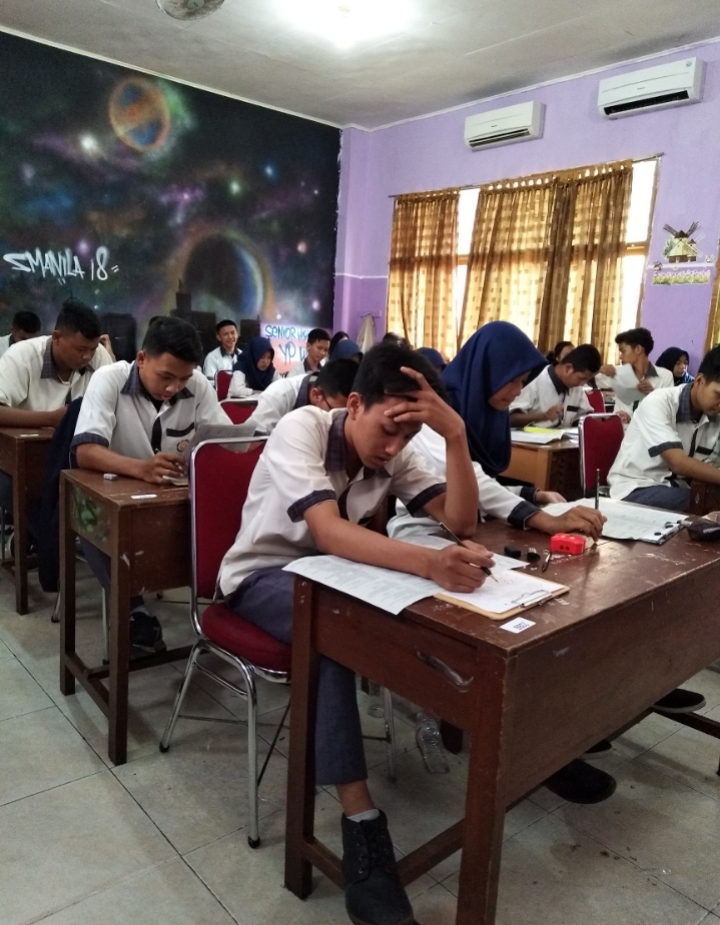 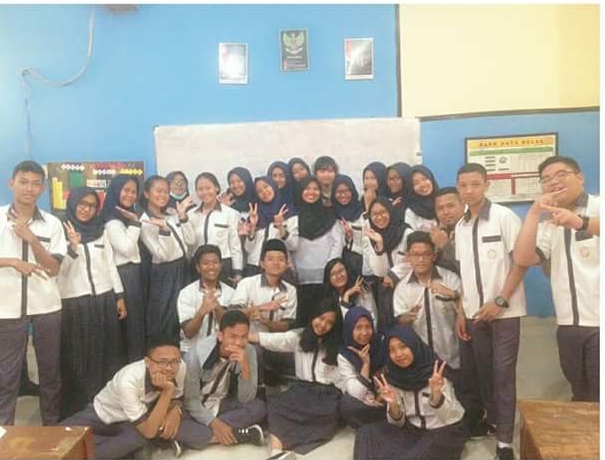 Peserta didik SMA N 7 Bandar Lampung menggunakan bahan ajar interaktif berbasis media sosial schoology.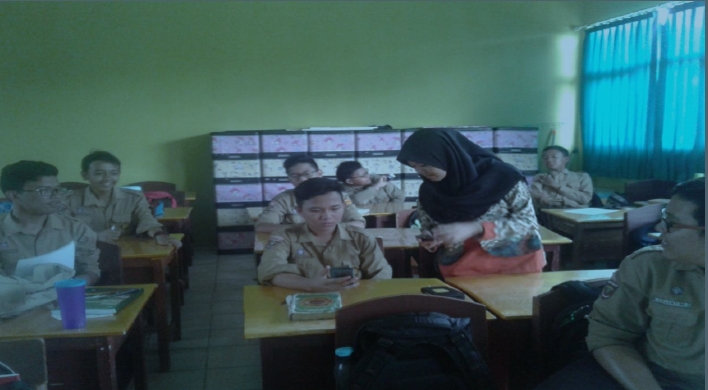 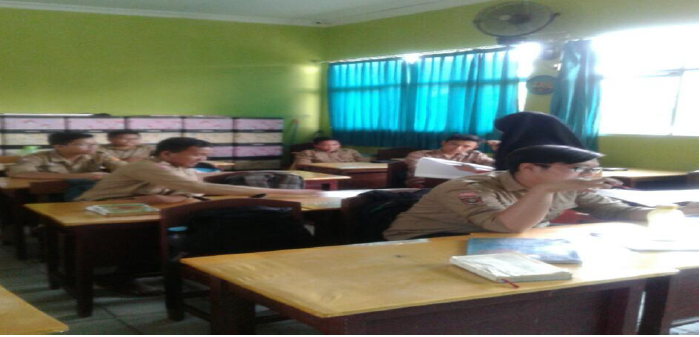 